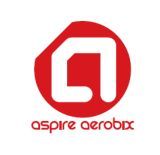 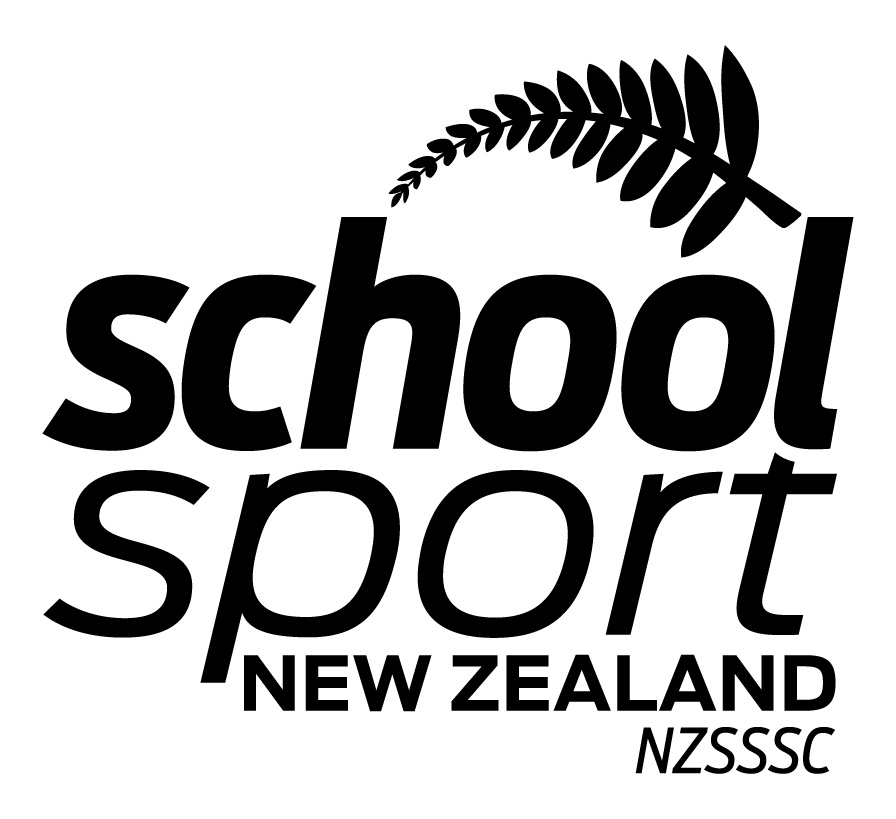 NZSS National Aerobics Championships - 2019Please find the following information about this event.  This is the New Zealand Secondary Schools National Championships for Aerobics and entries are only accepted from Schools.    Event Details:When: Saturday 24th August 2019Where: Diocesan School for Girls (Clyde Street, Epsom), The Event is held in the School Gymnasium – entrance just past the entry gates from Clyde Street on the left.Times: (To Be Confirmed once entries have been submitted – the event will run straight finals)Categories:AeroSchools Level 3-5 (Under 15 and 15+) – AeroSchools will be split into Competitive and Novice for Individuals only – the Novice division is for any athletes who have never competed (aerobics) for a club, or who have retired from club competition for at least two years.Open Levels 3-5ADP 3-5Age Group 1, Age Group 2 and Senior InternationalAeroDancePlease note – Entries are due Wednesday 31st July 5pm – please email the correct entry form to amy@aspireaerobix.co.nz Entry InformationPlease use the attached entry form to enter athletes – all information is in dropdown boxes, if your school name is not available you can add this on the lists tabIndividual/First Entry- $40Team/Pair or second entry - $10Entry fees will be invoiced after entries have been received, these must paid in full before the competition date.Refunds will only be provided for injury with production of a medical certificate – all information must be sent to amy@aspireaerobix.co.nz by Saturday 31st AugustEntries will be due Wednesday 31st JulyA draft timetable will be sent out by Monday 5th AugustDifficulty SheetsPlease find the attached copy of the difficulty sheet – please hand these in upon registration.  Difficulty sheets are required for all Open, ADP and International athletes, they are optional for AeroSchools Level 5.MusicPlease email all music for Open, ADP and International athletes to amy@aspireaerobix.co.nz by Friday 16th August – music needs to be labelled: School, Athlete name, Category, Song Title.ResultsResults will be posted on the day and official results for the will be available on the NZSS website a week after the competition.Spectator EntryEntry into the event is $5 per person for adults and $2 for children. Programmes will be available on the day.CanteenOur yummy canteen will be open on the day – bring some spare change for some yummy home baking, warm soup or a toastie!AccommodationDiocesan is located in Epsom with many accommodation options available within walking distance of the school.ParkingParking is available outside the school, in the underground carpark (entrance off Clyde Street) or on the school grounds.